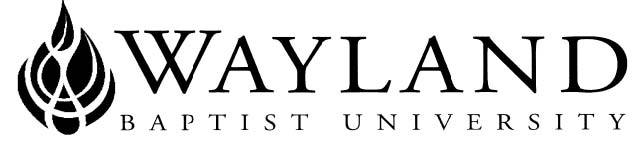 WAYLAND BAPTIST UNIVERSITYVIRTUAL CAMPUSSCHOOL OF BUSINESS1.    Mission Statement:   exists to educate students in an academically challenging,learning-focused and distinctively Christian environment for professional success, lifelong learning, and service to God and humankind.2.    Course: MISM 4324 VC01, Project Management	3.    Term: Current Term4.    Instructor:  Ms. Angie Newsome, MSM, PMP, PMI-SP5.    Office Phone and email:  angela.newsome@wayland.wbu.edu 6.    Office Hours, Building, and Location:  via email 7.    Class Meeting Time and Location: Online8.    Catalog Description:  Based on best practices of project management, the course incorporates universal project principles, and includes important people skills such as conflict resolution, negotiation, communication, team building, leadership and setting and managing expectations.9.  Prerequisites: COSC 231110.  Required Textbook and Resources: 11.  Other Requirements: Hardware: A computer that is capable of meeting the minimum requirements for running MS-Office 2007 or better. Internet access that would allow 2 hours, of continuous connection time is needed.12.  Course Outcome Competencies:Describe what is implied by the term project scope and describe project life cycle and systems development life cycle.Explain the associated concepts of information Technology Project Management Methodology and measurableOrganizational value.Assess the types of conflict potentials in IS project management.Describe the pros and cons of IS project management tools and demonstrate proficiency with a software tool with respect to Gantt charts, AON, CPM, and PERT.Apply metrics for project estimation.Explain the concept of project risk management and demonstrate proficiency in several qualitative and quantitative approaches for assessing risks and developing risk strategies.Describe IT project quality management and how international and professional standards are developed and applied.Describe how to implement an IT project and bring it to closure13.  Attendance Requirements:Students will be required to complete Case Study assignments to be submitted through Blackboard. Each Case Study assignment requires at least 500 words for the primary post.  Discussion Board assignments require two responses to other student posts consisting of at least 200 words each. Students will also be required to submit 11 projects through Blackboard. Students will be graded on how they interact with the other students through Discussion Boards and the use of email netiquette when corresponding with the instructor.14.  Disability Statement: “In compliance with the Americans with Disabilities Act of 1990 (ADA), it is the policy of Wayland Baptist University that no otherwise qualified person with a disability be excluded from participation in, be denied the benefits of, or be subject to discrimination under any educational program or activity in the university. The Coordinator of Counseling Services serves as the coordinator of students with a disability and should be contacted concerning accommodation requests at (806) 291- 3765. Documentation of a disability must accompany any request for accommodations.”15.  Course Requirements and Grading Criteria:16.  Tentative Schedule: (Calendar, Topics, Assignments)17.  Late work policy:All assignments are due the night indicated in the course timeline unless previously coordinated with and approved by the instructor. You may turn in assignments early, however they may not be graded until their actual due date. THE FIRST DAY THAT A PROJECT/ HOMEWORK/ OR EXAM IS TURNED IN LATE, IT WILL LOSE 50%. ON THE SECOND DAY OF BEING LATE, ALL POINTS WILL BE LOST.
Because of the time sensitive nature of Discussion Board postings, there will be no late work accepted for Discussion Board or Case Study assignments. Please note that Case Study postings shall be submitted earlier than response postings so that other students may interact.19.  Assignments/Projects:A schedule of reading assignments, assignment due dates, and exams dates, is listed on Blackboard. Assigned chapters are to be read and assignments completed by midnight, Central Standard Time, on the date listed. The course is designed to run from Sunday morning to midnight the following Saturday.Your grades will be posted on the Blackboard Web Site within two to three days after the scheduled due date. The required reading is essential to this course! It has good information and will prepare you for the exams and projects. More information will be provided in Blackboard. All work submitted must be your own. Methods of Instruction: The students in this course will learn from a variety of instructional formats; including required readings, homework assignments, class projects, and various media types.Format: This is an online course and you are expected to have access to the Internet and possess adequate computer skills to e-mail assignments as attachments. A “Discussion Board” is available in Blackboard and should be used to exchange ideas. Each student is required to use this resource. I will monitor the Discussion Board and class participation grades will be based on participation on the Discussion Board.BOOKAUTHOREDYEARPUBLISHERISBN#REVIEWGuide to Project Management Body of KnowledgePMI5th2008PMI, Inc 9781-933-89051-7Spring 14AND***** Project Management Case Studies Kerzner3rd2009Wiley9780-470-27871-0Spring 14 AND******UPDATEDFundamentals of Project ManagementHeagney4th2012AMA9780-814-41748-54/13/13Case Study250Discussion Participation250Project500Total1000Grading ScaleGrading ScaleGrading ScaleGrading ScaleTotal PointsLetter GradePercentageGrade Point930-1000A93-100%4.0900-929A-90-92%3.7870-899B+87-89%3.3830-869B83-86%3.0800-829B-80-82%2.7770-799C+77-79%2.3730-769C73-76%2.0700-729C-70-72%1.7670-699D+67-69%1.3600-669D60-66%1.0000-599F0-59%0.0TopicAssignmentIntroductionWeeks 1 - 2PlanningWeeks 3 - 5ExecutingWeeks 6 - 7Monitoring & ControlWeeks 8 -9ClosingWeeks 10 - 11